Визитная карточка педагогаДата рождения: 02.02.1976Место рождения: город Канск, Красноярский крайСемейное положение: холост /гражданский брак/Телефон: 8-983-169-76-42E-mail: butorin_roman@mail.ru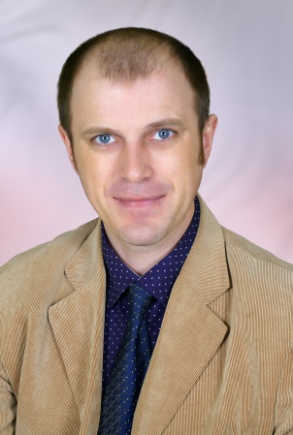 Образование: Высшее /заочное/Негосударственное образовательное учреждение высшего профессионального образования «Московский психолого-социальный институт», Квалификация «Психолог. Преподаватель психологии» по специальности «Психология». 01 октября 2007 г,Диплом ВСГ №2255706Специальность: педагог-психологОпыт работы:Статья визитная карточка социального педагога Буторина Р.Н. г.Красноярск20 лет «Опыт или стаж?»Работаю в образовании 20 лет…В 1997 году после службы Вооружённых силах Российской Федерации, волею судьбы пришёл работать в сферу образования.За время работы в школе, я занимал разные должности: начал свою педагогическую деятельность с организатора детского досуга с правом преподавания уроков физической культуры, через некоторое время должность организатора детского досуга стала называться педагог-организатор, но существенно в моей работе ничего не поменялось. Ещё через пять лет назначен заместителем директора по воспитательной работе. Так же имею десятилетний опыт работы в оздоровительных лагерях воспитателем, инструктором по физической культуре и плаванию, что позволяло мне становиться педагогом-наставником и приобретать опыт в воспитании детей.В школе, я провёл немало воспитательных, спортивных, развлекательных, познавательных мероприятий,которые способствовали развитию личности как обучающихся, так и моему.Каждое мероприятие начиналось с написания сценария, в содержание которого всегда присутствовала своя изюминка. Можно много перечислять названий мероприятий, которые становились интересной жизнью школьников и взрослых во внеурочное время.На протяжении 10 лет работаю социальным педагогом и преподаю физическую культуру. Социально педагогическая деятельность направлена на профилактику правонарушений и преступлений среди несовершеннолетних, работа учителем физкультуры на приобщение детей к здоровому образу жизни, что очень важно. Здоровый ребёнок -здоровая нация.Раз в пять лет, каждый из нас сдаёт «экзамен» педагогической состоятельности – это аттестация. Каждый раз я испытываю трудность в том, что необходимо грамотно изложить, какой я «хороший» педагог, что бы в результате получить положительные отзывы экспертов, признание коллег и администрации. Я думаю многим – это чувство знакомо, когда ты в повседневной школьной жизни, почти незаменимый, всегда нужный человек, а вот в период прохождения аттестации «Попробуй, удиви!»За время работы в школе я прошёл не одни курсы повышения квалификации, являлся руководителем окружного методического объединения учителей физической культуры, много лет руковожу отрядом ЮИД «Светофорик», в настоящее время назначен руководителем районного методического объединения социальных педагогов. Имею благодарственное письмо Краевого дворца пионеров и школьников за эффективную организацию профилактической работы среди несовершеннолетних по повышению дорожной грамотности. Ежегодно повышаю квалификацию в данном направлении. Учащиеся под моим руководством имеют призовые места в краевых, городских и районных конкурсах, социальных акциях: «Пешеход на переход», «Знатоки дорожных правил», «Безопасное колесо». Награждены грамотами и благодарственными письмами: 2012 год - 1 место на этапе «Фигурное вождение велосипеда», 3 место на этапе «Основы безопасности жизнедеятельности», 2 командное место – 2013-2014 году, 3 место 2016-2017 году; 2 место 2018-2019 году, в 2014г. - 3 место в конкурсе «Агитбригад».Из опыта работы заместителем директора по воспитательной работе выделяю, очень важные курсы повышения квалификации, когда в 2008 году входил в рабочую группу по разработке программы развития образовательной организации под руководством кандидата психологических наук, директора Красноярского филиала Института рефлексивной психологии творчества и гуманизации образования Международной академии гуманизации образования (МАГО), доцента кафедры педагогики и управления образованием факультета повышения квалификации и профессиональной переподготовки работников образования (ФПК и ППРО) Института психологии, педагогики и управления образованием (ИППУО) Красноярского государственного педагогического университета (КГПУ) имени В.П. Астафьева, действительного членаФилософско-экономического ученого собрания, члена-корреспондента Академии педагогических и социальных наук, Петровской академии наук и искусств Дюкова В.М.. Итогом проведенной работы была защита проекта «Личностно-ориентированный подход к образованию в основной школе».Полученный опыт на курсах я применил при аккредитации образовательного учреждения, представлял модель воспитательной системы в школе «Школа город», развитие школьного самоуправления и т.д. 2007 году, я испытал чувство предательства администрации, в команде которой я на тот момент трудился.Если без эмоций, то предложение администрации было таковым: перейти с должности заместителя директора по ВР на должность руководителя-организатора ОБЖ, что меня не устроило. В результате я пережил, как горят в психологии, кризис 30 лет, закончил работу в образовании, ушёл работать в частную фирму,по специальности слесарь по изготовлению систем вентиляции и кондиционирования. Там получил жизненно важный опыт трудиться руками. Трудовые будни в фирме по вентиляции измеримы: сделал воздуховод - получил «денежку», сделал два - получил в два раза больше.А в школе делаешь много, но результат твоего труда не виден. О результате в образовании говорят цифры, отчёты, бумаги, и если ты их грамотно делаешь - Ты молодец! Главное, конечно, это воспитание благородных, благодарных выпускников и родителей, и если это получилось, то Вы не зря в образовании.В течение двух учебных лет у меня был прерван педагогический стаж.И с2009 года, начался новый отсчёт педагогической деятельности. Планы, отчёты, анализы, аттестация, тестирования и т.д.За время работы в школе овладел методиками преподавания уроков физической культуры. Считаю, что уроки физической культуры не просто укрепляют и развивают здоровье детей, но и способствуют более глубокому и прочному и в более короткие сроки усвоению знаний, умений и навыков, снимая при этом проблему перегрузки и переутомления школьников. Работал в городской экспериментальной группе: «Мониторинг физического здоровья и физической подготовленности школьников в начальной школе лицея». В 2012-2013 учебном году мною апробирован спецкурс «Физическое упражнение как средство воспитания воли и сверхволи будущего Защитника Отечества» и пальцекистевая гимнастика. В 2013 году участвовал в краевом конкурсе педагогического мастерства «От специальности к профессии» по теме: «Специальное образование и инклюзивное образование».С 2016 года работаю в условиях инклюзивного класса. Мною разработаны адаптированные программы для обучающихся с нарушением слуха и расстройством аутистического спектра. Систематически посещаю заседание ПМПк, где представляю результаты работы с данной нозологией учащихся. В процессе заседаний совместно с коллегами принимаем решение о дальнейшей работе с обучающимся с ОВЗ.Считаю работу с детьми ОВЗ и их семьями одним их приоритетных направлений работы в настоящее время.В последнее время, я часто стал задавать себе вопрос: «20 лет - опыт или стаж?»Мои рассуждения на эту тему можно выразить в следующем: «Если посмотреть на то, чем я занимался все эти 20 лет в школе, то можно сказать, что «сеял, разумное, доброе, вечное!», всегда старался быть на шаг впереди». И к чему я пришёл?…Если про опыт, то он есть, а вот если говорить о стаже, более того педагогическом, то я столкнулся с проблемой. Оказывается, что можно отработать в школе 20 лет и не иметь льготного педагогического стажа, всё потому что в пенсионном справочнике, в перечне должностей на назначение льготной педагогической пенсии, должности «социального педагога» в образовательных организациях нет! Парадокс! Как быть? Ответ один, «Профсоюз!»+«Юрист!»+«Суд!»=«Стаж!»И здесь невольно хочется сказать слова: «Учитель, перед именем твоим позволь смиренно приклонить колени!»О пенсии говорить пока рано, так что мне предстоит ещё многое, я уверен, что со всеми трудностями я справлюсь, чего и Вам желаю Дорогие коллеги!Автор статьи социальный педагог МАОУ Лицей № 11 Буторин Р.Н.01.09.199706.09.2002Муниципальное образовательное учреждение средняя общеобразовательная школа № 9, г.Канска Должность: организатор детского досуга с ведением уроков физкультурыДолжностные обязанности:организация и проведение школьных, детских праздников;организация школьного самоуправления;преподавание уроков физической культурыМуниципальное образовательное учреждение средняя общеобразовательная школа № 9, г.Канска Должность: заместитель директора по воспитательной работеДолжностные обязанности:организация воспитательного процесса в образовательном учреждении;руководство методическим объединением классных руководителей;преподавание уроков физической культуры24.08.2009 по настоящее времяМуниципальное автономное общеобразовательное учреждение «ЛИЦЕЙ № 11», г.КрасноярскаДолжность: социальный педагогДолжностные обязанности:организация индивидуально профилактической работы с детьми и семьями «группы риска»;преподавание уроков физической культуры;руководитель лицейского кружка ЮИД «Светофорик»;являюсь руководителем районного методического объединения социальных педагогов